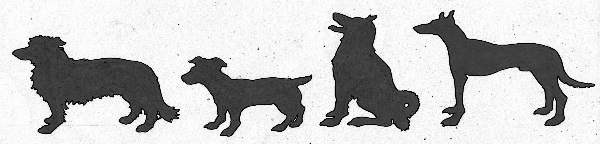 Canines & Friends Dog-Centred Therapy Working towards a trusting and balanced Inter-Relationship between Dog and ownerDisclaimer FormBy signing below, I hereby acknowledge receipt of a copy of this Non-Liability Agreement, as of the date set forth below, next to my printed name.  I further acknowledge that I understand the nature of the risks, and voluntarily accept such risks in consideration.                                                                                                                                                   I have carefully considered the risks to my person and personal property, as well as personal injury and have freely and voluntarily decided to assume such risks.                                                                                                           I further acknowledge and agree, that all additional costs caused by taking on Silvia, Canines & Friends Dog Behaviourist, by bringing her in to my home to work with my dog(s), will be at my personal expense and Canines & Friends shall be under no obligation to reimburse me.                                         I acknowledge and agree that no person at Canines & Friends, or speaking on behalf of Canines & Friends, has minimized any risk, or disavowed or contradicted anything contained in this Non-Liability Agreement, to induce me to taking Silvia on as a Dog Behaviourist. Dated: __________________Printed Name(s)__________________________________________________________________________Signature(s)_____________________________________________________________________________Address:________________________________________________________________________________Email:______________________________________Telephone:___________________________________Dog(s)Name(s):_______________________________Age:______Breed(s):__________________________I would appreciate the payment a day before the intensive 6 week adjustment guidance programme, and when working online or via telephone. Any other 1 to 1 sessions can be paid on the day.                                   Dog class  bookings have to be paid in full on the starting day.                                                                                                    Account Number   19208929          Sort Code   09 – 01 - 27 Please could you contact me no less than 24 hours prior to any session if an alternative appointment is required, otherwise a 30% (session) payment will have to be incurred.                                   Tel. 01557 500206       Mob.07939372110                                                        info@caninesandfriends.co.uk          http://www.caninesandfriends.co.uk